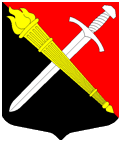 АДМИНИСТРАЦИЯМуниципальное образование Тельмановское сельское поселение Тосненского района Ленинградской областиП О С Т А Н О В Л Е Н И Е «28» марта 2019 г.									   № 72/1Об утверждении порядка разработки и утверждения схемы размещения нестационарных объектов, расположенных на земельных участках, в зданиях, строениях и сооружениях, находящихся в государственной и муниципальной собственности на территории муниципального образования Тельмановское сельское поселение Тосненского района Ленинградской областиВ соответствии с ч. 1 ст. 39.36 Земельного кодекса Российской Федерации 
от 25.10.2001 № 136-ФЗ, Градостроительным кодексом Российской Федерации" 
от 29.12.2004 № 190-ФЗ, Федеральным законом от 28.12.2009 № 381-ФЗ 
"Об основах государственного регулирования торговой деятельности в Российской Федерации", с учетом положений Федерального закона от 06.10.2003 № 131-ФЗ 
"Об общих принципах организации местного самоуправления в Российской Федерации" и Приказом Комитета по развитию малого, среднего бизнеса 
и потребительского рынка от 12.03.2019 № 4 "О порядке разработки и утверждения схем размещения нестационарных торговых объектов на территории муниципальных образований Ленинградской области" постановляю:1. Утвердить порядок разработки и утверждения схемы размещения нестационарных торговых объектов, расположенных на земельных участках, в зданиях, строениях и сооружениях, находящихся в государственной и муниципальной собственности, на территории муниципального образования Тельмановское сельское поселение Тосненского района Ленинградской области согласно приложению 1. 2. Утвердить Положение о комиссии по вопросам размещения нестационарных торговых объектов, расположенных на земельных участках, в зданиях, строениях и сооружениях, находящихся в государственной и муниципальной собственности на территории МО Тельмановское сельское поселение Тосненского района Ленинградской области согласно приложению 2.3. Утвердить состав комиссии по вопросам размещения нестационарных торговых объектов, расположенных на земельных участках, в зданиях, строениях и сооружениях, находящихся в государственной и муниципальной собственности на территории МО Тельмановское сельское поселение Тосненского района Ленинградской области согласно приложению 3.4. Признать утратившим силу постановление администрации муниципального образования Тельмановское сельское поселение Тосненского района Ленинградской области № 2 от «16» января 2017 года «О порядке разработки и утверждения схемы размещения нестационарных торговых объектов, расположенных на земельных участках, в зданиях, строениях и сооружениях, находящихся в государственной и муниципальной собственности на территории МО Тельмановское сельское поселение Тосненского района Ленинградской области» 5. Настоящее постановление вступает в силу с момента его опубликования официальном сайте администрации МО Тельмановское сельское поселение Тосненского района Ленинградской области www.telmana.info 6. Контроль за исполнением настоящего постановления возложить на заместителя главы администрации муниципального образования Тельмановское сельское поселение Тосненского района Ленинградской области – Крюкову Оксану Алексеевну.Глава администрации								  С. А. ПриходькоПриложение 1 
к постановлению администрации муниципального образования Тельмановское сельское поселение Тосненского района Ленинградской области от 28.03.2019 № 72/1 Порядок разработки и утверждения схемы размещения нестационарных торговых объектов, расположенных на земельных участках, в зданиях, строениях и сооружениях, находящихся в государственной и муниципальной собственности, на территории муниципального образования Тельмановское сельское поселение Тосненского района Ленинградской области1. Общие положенияНастоящим порядком определяются требования к схеме размещения нестационарных торговых объектов (далее – НТО) на территории муниципальных образований Ленинградской области (далее - Схема), ее разработке, согласованию, внесению изменений и утверждению.Требования, предусмотренные настоящим порядком, не распространяются на отношения, связанные с предоставлением мест нестационарной торговли при проведении ярмарочных, праздничных и иных массовых мероприятий, имеющих краткосрочный характер.Порядок размещения и использования нестационарных торговых объектов в стационарном торговом объекте, в ином здании, строении, сооружении или на земельном участке, находящихся в частной собственности, устанавливается собственником стационарного торгового объекта, иного здания, строения, сооружения или земельного участка с учетом требований, определенных законодательством Российской Федерации.1.2. Схема разрабатывается и утверждается администрацией муниципального образования Тельмановское сельское поселения Тосненского района Ленинградской области (далее - Уполномоченный орган).2. Требования к разработке схемы2.1. При разработке схемы учитываются:1) нормативы минимальной обеспеченности населения муниципальных образований Ленинградской области торговыми павильонами и киосками по продаже продовольственных товаров и сельскохозяйственной продукции, продукции общественного питания и печатной продукции, установленные нормативным актом комитета по развитию малого, среднего бизнеса и потребительского рынка Ленинградской области;2) обеспечение беспрепятственного развития улично-дорожной сети;3) обеспечение беспрепятственного движения транспорта и пешеходов;4) специализация нестационарного торгового объекта;5) обеспечение соответствия деятельности нестационарных торговых объектов санитарным, экологическим требованиям, правилам продажи отдельных видов товаров, требованиям безопасности для жизни и здоровья людей, в том числе требованиям пожарной безопасности, установленным Постановлением Правительства Российской Федерации от 25 апреля 2012 года № 390 "О противопожарном режиме";6) необходимость обеспечения благоустройства и оборудования мест размещения нестационарных торговых объектов, в том числе:- благоустройство площадки для размещения нестационарного торгового объекта и прилегающей территории;- удобный подъезд автотранспорта, не создающий помех для прохода пешеходов, заездные карманы;- беспрепятственный проезд пожарного и медицинского транспорта, транспортных средств Министерства Российской Федерации по делам гражданской обороны, чрезвычайным ситуациям и ликвидации последствий стихийных бедствий (МЧС) к существующим зданиям, строениям и сооружениям;7) ограничения и запреты розничной торговли табачной продукцией, установленные статьей 19 Федерального закона от 23 февраля 2013 года N 15-ФЗ "Об охране здоровья граждан от воздействия окружающего табачного дыма и последствий потребления табака";8) требования к розничной продаже алкогольной продукции, установленные статьей 16 Федерального закона от 22 ноября 1995 года N 171-ФЗ "О государственном регулировании производства и оборота этилового спирта, алкогольной и спиртосодержащей продукции и об ограничении потребления (распития) алкогольной продукции".2.2. Размещение нестационарных торговых объектов должно обеспечивать свободное движение пешеходов и доступ потребителей к торговым объектам, в том числе обеспечение без барьерной среды жизнедеятельности для инвалидов и иных маломобильных групп населения, беспрепятственный подъезд спецтранспорта при чрезвычайных ситуациях.2.3. Внешний вид нестационарных торговых объектов должен соответствовать внешнему архитектурному облику сложившейся застройки муниципального образования и правилам благоустройства муниципального образования Тельмановское сельское поселение Тосненского района Ленинградской области.2.4. Планировка и конструктивное исполнение нестационарных торговых объектов должны обеспечивать требуемые условия приема, хранения и отпуска товаров в соответствии с ГОСТ Р 54608-2011 "Национальный стандарт Российской Федерации. Общие требования к объектам мелкорозничной торговли", утвержденным приказом Федерального агентства по техническому регулированию и метрологии от 8 декабря 2011 г. N 742-ст.2.5. Территория, прилегающая к нестационарному торговому объекту, должна соответствовать правилам, нормативам, в том числе правилам благоустройства муниципального образования Тельмановское сельское поселение Тосненского района Ленинградской области и (или) нормативам градостроительного проектирования.2.6. Не допускается размещение нестационарных торговых объектов:- в местах, не включенных в схему;- в арках зданий, на газонах (без устройства специального настила), площадках (детских, для отдыха, спортивных, транспортных стоянках);- в охранной зоне водопроводных, канализационных, электрических, кабельных сетей связи, трубопроводов, магистральных коллекторов и линий высоковольтных передач - при отсутствии согласования размещения нестационарных торговых объектов с собственниками соответствующих сетей;- ближе, чем 15 метров - от окон жилых помещений, перед витринами торговых организаций;- на территории выделенных технических (охранных) зон;- на расстоянии менее 25 метров от мест сбора мусора и пищевых отходов, дворовых уборных, выгребных ям (за исключением нестационарных торговых объектов, в которых осуществляется торговля исключительно непродовольственными товарами);- в случае если размещение нестационарных торговых объектов препятствует свободному подъезду пожарной, аварийно-спасательной техники или доступу к объектам инженерной инфраструктуры (объекты энергоснабжения и освещения, колодцы, краны, гидранты и т. д.);- с нарушением санитарных, градостроительных, противопожарных норм и правил благоустройства территорий муниципального образования.3. Порядок разработки Схемы размещения НТО3.1. Схема разрабатывается Уполномоченным органом с учетом требований, установленных разделом 2 настоящего Порядка.3.2. При формировании Схемы учитывается тип и специализация НТО.3.3. Специализация НТО - торговая деятельность, при которой восемьдесят и более процентов всех предлагаемых к продаже товаров от их общего количества составляют товары одной группы, за исключением деятельности по реализации печатной продукции. При определении специализации НТО учитываются следующие группы товаров:- мясо, мясная гастрономия;- молоко, молочная продукция;- рыба, рыбная продукция, морепродукты;- овощи, фрукты и ягоды;- хлеб, хлебобулочная продукция;- продовольственные товары (универсальная специализация, смешанный ассортимент продуктов питания);- непродовольственные товары (универсальная специализация, смешанный ассортимент);- продукция общественного питания;- печатная продукция;- товары народных художественных промыслов.3.4. Схема - документ, включающий:графические изображения территорий населенных пунктов, входящих в состав муниципального образования, в масштабе 1:500-1:2000, на которое нанесены:- контуры существующих НТО и их идентификационные номера;- проектные (новые) места размещения НТО (могут располагаться только в границах красных линий с учетом линий градостроительного регулирования) и их идентификационные номера;- текстовую часть (в форме таблицы), содержащую описание существующих НТО и проектных (новых) мест размещения НТО, структурированную по идентификационным номерам, с обязательным указанием места размещения НТО, вида, площади и специализации НТО, периода размещения НТО и выполненную по форме согласно приложению 1 к настоящему порядку.3.5. Период размещения НТО устанавливается с учетом следующих особенностей:- для мест размещения передвижных сооружений (выносного холодильного оборудования) для реализации овощей, фруктов, цветов, прохладительных напитков, кваса - с 1 апреля по 1 ноября;- для торговых объектов, осуществляющих реализацию путинной (сезонной) рыбы - с 15 апреля по 31 мая;- для временных сооружений, предназначенных для размещения сезонных объектов общественного питания, в том числе с выносными столиками, для размещения летних кафе (веранд) - с 1 мая по 30 сентября;- для мест размещения бахчевых развалов - с 1 августа по 1 ноября;- для мест размещения елочных базаров - с 20 декабря по 7 января.- для мест по оказанию услуг проката пони и других животных – круглогодично- для торговых объектов по реализации непродовольственных товаров – круглогодично.Максимальный период размещения НТО на основании договора на размещение НТО составляет 5 лет.НТО, указанные в абзацах 2 - 7 настоящего пункта, и иные НТО по продаже сезонных товаров подлежат демонтажу правообладателем НТО за свой счет в течение 3 дней со дня окончания периода размещения НТО.3.6. Разработка Схемы включает в себя выявление и фиксирование существующих НТО, мест их размещения, документов, подтверждающих право на размещение НТО, и проектирование новых мест размещения.Все выявленные НТО, имеющие документы, подтверждающие право на их размещение, включаются в проект Схемы с присвоением им последовательных идентификационных номеров на срок до окончания периода размещения, предусмотренного нормативным актом Уполномоченного органа, на основании которого хозяйствующему субъекту было предоставлено право на размещение НТО.В случае выявления НТО, не имеющего документа, подтверждающего право на его размещение, Уполномоченный орган направляет собственнику или правообладателю НТО требование об освобождении земельного участка.Документом, подтверждающим право на размещение НТО, является правовой акт Уполномоченного органа, на основании которого НТО было включено в Схему.3.7. Проектирование новых мест размещения НТО осуществляется в соответствии с требованиями законодательства и с учетом настоящего порядка.Проектные (новые) места размещения НТО могут располагаться только в границах красных линий, т. е. в границах территорий общего пользования, за исключением зон с особыми условиями использования территорий. За пределами границ территорий общего пользования располагать места размещения НТО запрещается. 4. Порядок утверждения Схемы размещения НТО4.1. Разработанный проект Схемы после согласования комиссией по вопросам размещения нестационарных торговых объектов, расположенных на земельных участках, в зданиях, строениях и сооружениях, находящихся в государственной и муниципальной собственности на территории МО Тельмановское сельское поселение Тосненского района Ленинградской области утверждается нормативным правовым актом Уполномоченного органа.4.2. Утвержденная схема носит бессрочный характер.4.3. Утвержденная Схема подлежит опубликованию в порядке, установленном для опубликования официальной информации органов местного самоуправления, а также размещается на официальном сайте муниципального образования в информационно-телекоммуникационной сети "Интернет" для ознакомления заинтересованными лицами.4.4. Копия правового акта Уполномоченного органа об утверждении Схемы, а также сама Схема, прилагаемые к ней документы направляются в комитет по развитию малого, среднего бизнеса и потребительского рынка Ленинградской области (далее - Комитет) в течение семи рабочих дней со дня утверждения для размещения на официальном сайте Комитета в сети Интернет. Текстовая часть Схемы направляется на адрес электронной почты Комитета для размещения в государственных информационных системах.5. Порядок внесения изменений в утвержденные Схемы5.1. Изменения в Схему вносятся в следующих случаях:5.1.1. Истечение периода размещения существующего НТО, включенного в Схему;5.1.2. Отказ правообладателя НТО от дальнейшего использования права размещения НТО;5.1.3. Результаты рассмотрения актов прокурорского реагирования, предписаний следственных органов, органов Министерства внутренних дел Российской Федерации, предполагающих внесение изменений;5.1.4. Решение органов местного самоуправления о внесении изменений в Схему;5.1.5. Приведение утвержденных Схем в соответствие с настоящим порядком;5.1.6. Принятие Комиссией решения по результатам рассмотрения заявлений от:- правообладателя НТО, включенного в Схему, о продлении срока размещения НТО;- заинтересованного лица о предоставлении права на размещение НТО в месте размещения, предусмотренном Схемой;- заинтересованного лица о включении в Схему места размещения НТО, ранее не предусмотренного Схемой.5.2. Уполномоченный орган с учетом мнения Комиссии принимает решение о внесении изменений в Схему в форме правового акта.5.3. Копия правового акта о внесении изменений в Схему, а также сама Схема и прилагаемые к ней документы в новой редакции направляются в Комитет в течение семи рабочих дней со дня утверждения для размещения на официальном сайте Комитета в сети Интернет. Текстовая часть Схемы направляется на адрес электронной почты Комитета для размещения в государственных информационных системах.Приложение 1к порядку разработки и утверждения схемы размещения нестационарных торговых объектов, расположенных на земельных участках, в зданиях, строениях и сооружениях, находящихся в государственной и муниципальной собственности, на территории муниципального образования Тельмановское сельское поселение Тосненского района Ленинградской областиСхемаразмещения нестационарных торговых объектов на территориимуниципального образования Ленинградской области(текстовая часть)Приложение 2 
к постановлению администрации муниципального образования Тельмановское сельское поселение Тосненского района Ленинградской области от 28.03.2019 № 72/1Положениео комиссии по вопросам размещения нестационарных торговых объектов, расположенных на земельных участках, в зданиях, строениях и сооружениях, находящихся в государственной и муниципальной собственности на территории МО Тельмановское сельское поселение  Тосненского районаЛенинградской области1. Общие положения.1.1. Комиссия муниципального образования по вопросам размещения НТО (далее - Комиссия) - коллегиальный орган, образуемый на основании правового акта Уполномоченного органа для разработки проекта Схемы на территории муниципального образования, внесения изменений в утвержденную Схему, рассмотрения заявлений о предоставлении права на размещение НТО, выполнения иных функций, предусмотренных положением о комиссии,1.2. Комиссия в своей деятельности руководствуется законодательством Российской Федерации, законодательством Ленинградской области, нормативными правовыми актами муниципального образования Тельмановское сельское поселение Тосненского района Ленинградской области, а также настоящим положением.1.3. В состав Комиссии могут входить по согласованию представители территориальных органов Федеральной службы по надзору в сфере защиты прав потребителей и благополучия человека Ленинградской области, Главного управления Министерства Российской Федерации по делам гражданской обороны, чрезвычайным ситуациям и ликвидации последствий стихийных бедствий по Ленинградской области, Главного управления Министерства внутренних дел Российской Федерации по г. Санкт-Петербургу и Ленинградской области, структурных подразделений органа местного самоуправления муниципального образования по вопросам управления муниципальным имуществом, жилищно-коммунального хозяйства и благоустройства, развития предпринимательства и потребительского рынка, в сфере строительства и др. вопросам.1.4. Председателем комиссии является – заместитель главы администрации муниципального образования Тельмановское сельское поселение Тосненского района Ленинградской области.1.5. Заместителем председателя комиссии является – начальник отдела УМИ, землеустройства и градостроительства администрации муниципального образования Тельмановское сельское поселение Тосненского района Ленинградской области.2. Основные задачи комиссии.2.2. Определение основных направлений развития сферы потребительского рынка и реализации законодательства Российской Федерации в области торговли на территории МО Тельмановское сельское поселение Тосненского района Ленинградской области.2.3. Взаимодействие с территориальными органами федеральных органов исполнительной власти по реализации государственной политики с соответствующим принятием решений по вопросам:- выработки и реализация мер, направленных на развитие торговой деятельности, обеспечение доступности и повышение качества товаров для населения, формирование конкурсной среды;- формирование инфраструктуры потребительского рынка с учетом видов, типов торговых объектов с учетом потребностей населения в вышеуказанных объектах;- повышение эффективности принимаемых мер, направленных на развитие торговой деятельности на территории МО Тельмановское сельское поселение Тосненского района Ленинградской области и межведомственного взаимодействия.2.4. Рассмотрение иных видов вопросов, отнесенных к компетенции комиссии.Полномочия комиссии.3.1. Комиссия рассматривает первоначальный проект Схемы, и либо согласовывает его, либо направляет на доработку с указанием в протоколе заседания комиссии конкретных причин несогласования проекта схемы.3.2. Комиссия рассматривает обращения хозяйствующих субъектов по вопросам размещения нестационарных торговых объектов.3.3. Комиссия выносит решение о выдаче временных разрешений и заключения договора на размещение нестационарных торговых объектов на территории муниципального образования Тельмановское сельское поселение Тосненского района Ленинградской области.4. Организация деятельности комиссии.4.1. Работой комиссии руководит председатель комиссии, а в его отсутствие - заместитель председателя комиссии.4.2. Заседания комиссии проводятся по мере необходимости, но не позднее 15 календарных дней с момента подачи заявления хозяйствующим субъектом.4.3 Комиссия правомочна осуществлять свои функции, если на заседании комиссии присутствует не менее чем пятьдесят процентов общего числа ее членов. Принятие решения членами комиссии путем проведения заочного голосования, а также делегирование ими своих полномочий иным лицам не допускается.4.4. Решения комиссии принимаются большинством голосов присутствующих на заседании членов комиссии. В случае равенства голосов решающим является голос председателя комиссии.4.5. Решения, принимаемые на заседаниях Комиссии, оформляются протоколом, который подписывается председателем и секретарем Комиссии.4.6. Секретарь комиссии:- формирует проект повестки дня заседания;- не позднее, чем за два рабочих дня до заседания совета информирует членов комиссии об очередном заседании;- в случае необходимости, обеспечивает подготовку и рассылку рабочих материалов к заседанию комиссии;- ведёт и оформляет протоколы заседания комиссии.4.7. На заседания комиссии могут быть приглашены заявители, а также руководители предприятий, представители общественных организаций, отраслевых союзов (ассоциаций) производителей (поставщиков) товаров и торговых организаций, а также других некоммерческих объединений, осуществляющих деятельность в сфере потребительского рынка и досуга на территории муниципального образования Тельмановское сельское поселение Тосненского района Ленинградской области.5. Порядок принятия и рассмотрения Комиссией заявлений хозяйствующих субъектов осуществляется в соответствии с административным регламентом предоставления муниципальной услуги «Предоставление права на размещение нестационарного торгового объекта на территории муниципального образования Тельмановское сельское поселение Тосненского района Ленинградской области.5.1. Основанием для размещения нестационарных торговых объектов, согласно Схеме, является:- временное разрешение;- договор на размещение нестационарного торгового объекта.Информация о НТОИнформация о НТОИнформация о НТОИнформация о НТОИнформация о НТОИнформация о хозяйствующем субъекте, осуществляющем торговую деятельность в НТОИнформация о хозяйствующем субъекте, осуществляющем торговую деятельность в НТОИнформация о хозяйствующем субъекте, осуществляющем торговую деятельность в НТОРеквизиты документов на размещение НТОЯвляется ли хозяйствующий субъект, осуществляющий торговую деятельность в НТО, субъектом малого и(или) среднего предпринимательства (да/нет)Период размещения НТОПериод размещения НТОИдентификационный номер НТОМесто размещения НТО (адресный ориентир)Вид НТОПлощадь НТОСпециализация НТОНаименованиеИННТелефон (по желанию)Реквизиты документов на размещение НТОЯвляется ли хозяйствующий субъект, осуществляющий торговую деятельность в НТО, субъектом малого и(или) среднего предпринимательства (да/нет)С (дата)По (дата)123456789101112<*><**><***>